АДМИНИСТРАЦИЯКРАСНОКАМСКОГО МУНИЦИПАЛЬНОГО РАЙОНАПЕРМСКОГО КРАЯПОСТАНОВЛЕНИЕ 25.11.2014                                                                                                        № 1666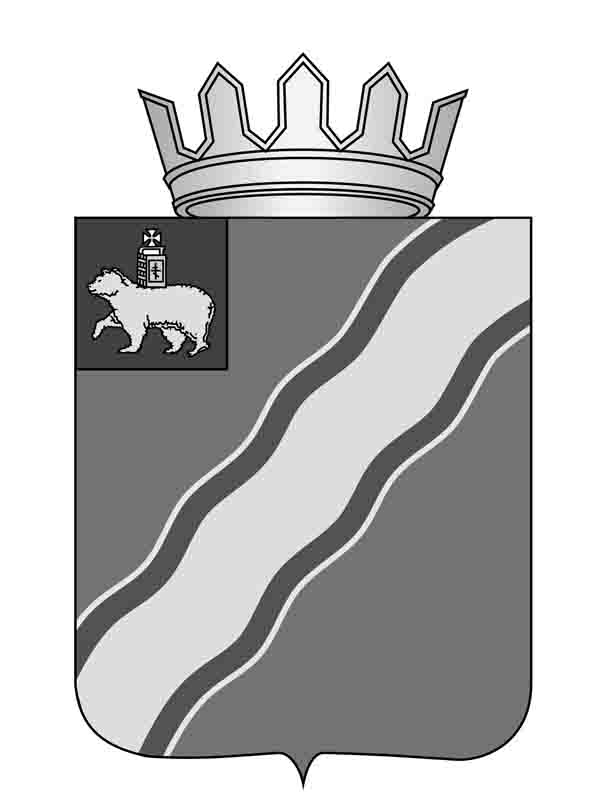 Об утверждении муниципальной программы «Управление земельными ресурсами и имуществом Краснокамского муниципального района»В соответствии с Порядком принятия решений о разработке, формировании, реализации и оценки эффективности муниципальных программ Краснокамского муниципального района разработки, реализации и оценки эффективности муниципальных программ, утвержденным постановлением администрации Краснокамского муниципального района от 5 мая . № 604 «Об утверждении Порядка принятия решений о разработке, формировании, реализации и оценки эффективности муниципальных программ Краснокамского муниципального района» администрация Краснокамского муниципального районаПОСТАНОВЛЯЕТ:1. Утвердить прилагаемую муниципальную программу Краснокамского муниципального района  «Управление земельными ресурсами и имуществом Краснокамского муниципального района».2.	Постановление подлежит опубликованию в специальном выпуске «Официальные материалы органов местного самоуправления Краснокамского муниципального района» газеты «Краснокамская звезда».3.      Настоящее постановление вступает в силу с 01 января 2015 года, но не ранее, срока его официального опубликования. 4.	Контроль за исполнением постановления оставляю за собой.Глава Краснокамскогомуниципального района - глава администрации Краснокамскогомуниципального района                                                                Ю.Ю.Крестьянниковисп. Отинова Ю.А. 4 46 17УТВЕРЖДЕНАпостановлением администрацииКраснокамского муниципального района От 25.11.2014  № 1666МУНИЦИПАЛЬНАЯ ПРОГРАММА«Управление земельными ресурсами и имуществом Краснокамского муниципального района» (далее – Программа)ПАСПОРТМуниципальной программы Краснокамского муниципального района«Управление земельными ресурсами и имуществом Краснокамского муниципального района»I. Характеристика текущего состояния сферы управления земельными ресурсами и имуществомКраснокамского муниципального района, основные показатели и анализ социальных, финансово-экономических и прочих рисков реализации муниципальной программы1.1. Управление имуществом и земельными ресурсами Краснокамского муниципального района является неотъемлемой частью деятельности администрации Краснокамского муниципального района по решению экономических и социальных задач, укреплению финансовой системы, созданию эффективной конкурентной экономики, обеспечивающей повышение уровня и качества жизни населения района.Имущество и земельные ресурсы района создают материальную основу для реализации функций (полномочий) органов местного самоуправления, предоставления муниципальных услуг гражданам и бизнесу.1.2. ВКраснокамском муниципальном районе:1.2.1. В период с 2012 по 2013 годы и за первое полугодие 2014 года вовлечено в оборот под жилищное строительство и строительство промышленных предприятий 304 земельных участков, общей площадью , в том числе:в 2012 году –  105 участков площадью , в 2013 году –  100 участков площадью 39,4  га, за первое полугодие 2014 года – 99 участков площадью .1.2.2. Одной из основных задач в сфере управления имуществом и земельными ресурсами Краснокамского муниципального района является обеспечение поступления доходов от использования земель в консолидированный бюджет Краснокамского муниципального района.  В период с 2012 по 2013 и за первое полугодие 2014 года поступления от арендной платы и продажи земли вконсолидированный бюджет Краснокамского муниципального района  составили  103 896,2 тыс. рублей, в том числе:в 2012 году –  39 038,0  тыс. рублей, в 2013 году –  31 100,0  тыс. рублей, за первое полугодие 2014 года – 33 758,2  тыс. рублей.1.2.3. Обеспеченность многодетных семей района земельными участками:за 2012 год – 0 %;за 2013 год – 30,8 %;за первое полугодие 2014 года – 50, 2%1.2.4. Доходы от использования муниципального имущества в бюджет Краснокамского муниципального района составили 20 982,3 тыс. руб., в том числе:в 2012 году –  8 646,1 тыс. рублей, в 2013 году – 8 561,4 тыс. рублей, за первое полугодие 2014 года – 3 824,1  тыс. рублей.1.2.5. Доходы от реализации муниципального имущества в бюджет Краснокамского муниципального района составили 47 487,6   тыс. руб., в том числе:в 2012 году –  28 104,1 тыс. рублей, в 2013 году – 13 876,2 тыс. рублей, за первое полугодие 2014 года – 5 507,3 тыс. рублей.По состоянию на 1 июля 2014 года в реестре муниципальной собственности района (далее – Реестр) содержатся сведения о 73 юридических лицах, 455 объектах недвижимого имущества общей площадью 193 804 кв.м.;151 земельном участке общей площадью 178,43кв.м.К наиболее серьезным рискам можно отнести финансовый и административный риски реализации Программы. Финансовый риск реализации Программы представляет собой невыполнение в полном объеме принятых по Программе финансовых обязательств. Способом ограничения финансового риска является ежегодная корректировка финансовых показателей программных мероприятий и показателей в зависимости от достигнутых результатов. Административный риск связан с неэффективным управлением Программой, которое может привести к невыполнению целей и задач Программы. Способами снижения административного риска являются: контроль за ходом выполнения программных мероприятий и совершенствование механизма текущего управления реализацией Программы; формирование ежегодных планов и отчетов по реализации Программы; непрерывный мониторинг выполнения показателей (индикаторов) Программы. Принятие мер по управлению рисками осуществляется на основе мониторинга реализации Программы и оценки эффективности ее результатов.II. Приоритеты и цели политики сферы управления земельными ресурсами и имуществом Краснокамского муниципального района, описание основных целей муниципальной программы, прогноз развития соответствующей сферы социально-экономического развития и планируемые показатели по итогам реализации муниципальной программы2.1. Политика Краснокамского муниципального района  в сфере управления и распоряжения земельными ресурсами и имуществом района основана на программных документах и Программе социально-экономического развития Краснокамского муниципального района.2.2. Целью настоящей Программы является повышение эффективности и прозрачности управления и распоряжения земельными ресурсами и имуществом Краснокамского муниципального района.2.3. Одними из приоритетных направлений развития Краснокамского муниципального района края в сфере управления земельными ресурсами и имуществом на период до 2017 года, а также основными задачами являются: 2.3.1. Вовлечение в оборот земельных участков под жилищное строительство и строительство промышленных предприятий и промышленных парков;2.3.2. Получение доходов по арендной плате за землю и доходам от продажи земельных участков, в т.ч. по годам:в 2015 году – 32 198,2 тыс. рублей,     в 2016 году – 32 198,2 тыс. рублей,     в 2017 году – 32 198,2 тыс. рублей.Получение доходов от использования муниципального имущества, в т.ч. по годам: в 2015 году – 8 003,6тыс. рублей,в 2016 году – 8 003,6 тыс. рублей,                   в 2017 году – 8 003,6 тыс. рублей.2.3.4. Получение доходов от реализации неиспользуемого муниципального имущества в бюджет Краснокамского муниципального района, в т.ч. по годам:в 2015 году – 18 426,2 тыс. рублей,в 2016 году – 2 973,3 тыс. рублей, в 2017 году – 1 966,7 тыс. рублей. 2.3.5. Реализация Указов Президента Российской Федерации в части обеспечения многодетных семей района земельными участками;2.3.6. Сохранение уровня доходов от использования муниципального имущества в бюджет Краснокамского муниципального района; Сохранение в муниципальной собственности только тех активов, на которых производятся и оказываются общественно – значимые услуги.III. Прогноз конечных результатов муниципальной программы, характеризующих целевое состояние (изменение состояния) уровня и качества жизни населения, социальной сферы, экономики, общественной безопасности, муниципальных институтов, степени реализации других общественно значимых интересов и потребностей в сфереуправления земельными ресурсами и имуществом 3.1. По итогам исполнения Программы к 2017 году запланировано достижение следующих результатов:повышение эффективности использования земельных ресурсов в интересах социально-экономического развития Краснокамского муниципального района;увеличение площади вовлеченных в оборот земельных участков под жилищное строительство и строительство промышленных предприятий и промышленных парков до 15 га в год;увеличение поступлений по арендной плате за землю и доходам от продажи земельных участков в бюджет района до 32 198,2 тыс. рублей в год;создание единой базы данных учета муниципального имущества вКраснокамском муниципальном районе;3.1.5. доходы от использования и реализации муниципального имущества в период с 2015 по 2017 год составят  47 377,0 тыс. рублей, втом числе:в 2015 году – 26 429,8 тыс. рублей,в 2016 году – 10 976,9 тыс. рублей, в 2017 году – 9 970,3 тыс. руб.          3.1.6.в казне Краснокамского муниципального района находятся только объекты, имеющие пользователя;         3.1.7.право собственности Краснокамского муниципального района зарегистрировано на все объекты, включенные в Реестр;         3.1.8.удельный вес устраненных нарушений, выявленных в процессе проверок сохранности и целевого использования муниципального имущества, к общему количеству нарушений ежегодно 100%;         3.1.9.сокращение расходов на содержание неиспользуемого имущества для осуществления муниципальных полномочий  за счет повышения качества принятия управленческих решений;          3.1.10.обеспечение имущественной основы деятельности муниципальных органов власти и организаций.IV. Сроки реализации муниципальной программы в целом, этапы и сроки их реализации с указанием промежуточных показателейПрограмма рассчитана на период с 2015 по 2017 годы. Программа не имеет строгой разбивки на этапы, мероприятия реализуются на протяжении всего срока реализации Программы.V. Перечень основных мероприятий (ведомственных целевых программ) и мероприятий муниципальной программы с указанием сроков их реализации и ожидаемых результатовПеречень основных мероприятий Программы с указанием сроков их реализации и ожидаемых результатов представлен в приложении 1 к Программе.VI. Основные меры правового регулирования сферы управления земельными ресурсами и имуществом Краснокамского муниципального района, направленные на достижение целей и конечных результатов муниципальной программы, с обоснованием основных положений и сроков принятия необходимых нормативных правовых актовОсновные меры правового регулирования в соответствующей сфере, направленные на достижение целей и конечных результатов Программы, изложены в соответствующих разделах подпрограмм настоящей Программы.VII. Перечень и краткое описание подпрограмм7.1. Подпрограмма 1 «Эффективное управление земельными ресурсами Краснокамского муниципального района». Целью данной подпрограммы является повышение доходов от управления и распоряжения земельными ресурсами Краснокамского муниципального района.По итогам реализации подпрограммы будут достигнуты следующие результаты:7.1.1. Повышение эффективности использования земельных ресурсов в интересах социального и экономического развития Краснокамского муниципального района;7.1.2. Увеличение площади вовлеченных в оборот земельных участков под жилищное строительство и строительство промышленных предприятий и промышленных парков до 15 га;7.1.3.Увеличение поступлений по земельному налогу, арендной плате за землю и доходам от продажи земельных участков в консолидированный бюджет края до 37 000 тыс. руб. в год;Подпрограмма 1 «Эффективное управление земельными ресурсами Краснокамского муниципального района» представлена в приложении 2 Программе.7.2. Подпрограмма 2 ««Эффективное управление муниципальным имуществом Краснокамского муниципального района».Целью данной подпрограммы является обеспечение управления муниципальным имуществом Краснокамского муниципального района в целях получения доходов от использования имущества и снижения расходов на содержание неиспользуемого имущества.По итогам реализации подпрограммы будут достигнуты следующие результаты:7.2.1. Создание единой базы данных учета муниципального имущества7.2.2.	доходы от использования муниципального имущества составят: в 2015 году – 8 003,6тыс. рублей,в 2016 году – 8 003,6 тыс. рублей, в 2017 году – 8 003,6 тыс. рублей.7.2.3.	доходы от реализации муниципального имущества составят:в 2015 году – 18 426,2 тыс. рублей,в 2016 году – 2 973,3 тыс. рублей, в 2017 году – 1 966,7 тыс. рублей. 7.2.4.В казне Краснокамского муниципального района находятся только объекты, имеющие пользователя;7.2.5. Право собственности Краснокамского муниципального района зарегистрировано на все объекты, включенные в Реестр;7.2.6. Удельный вес устраненных нарушений, выявленных в процессе проверок сохранности и целевого использования муниципального имущества, к общему количеству нарушений ежегодно 100%;7.2.7. Сокращение расходов на содержание неиспользуемого имущества для осуществления полномочий Краснокамского муниципального района за счет повышения качества принятия управленческих решений;7.2.8. Обеспечение имущественной основы деятельности муниципальных органов власти и организаций.Подпрограмма 2 «Эффективное управление  муниципальным имуществом Краснокамского муниципального района» представлена в приложении 3 к Программе.7.3. Подпрограмма 3 «Обеспечение реализации муниципальной программы».Основной целью подпрограммы является создание условий для реализации Программы в соответствии с установленными сроками и задачами.Результатом данной подпрограммы является обеспечение выполнения задач Программы и достижение предусмотренных Программой и подпрограммами показателей.Подпрограмма 3 «Обеспечение реализации муниципальной программы» представлена в приложении 4 к Программе.VIII. Перечень целевых показателей муниципальной программы с расшифровкой плановых значений по годам ее реализации, а также сведения о взаимосвязи мероприятий и результатов их выполненияс конечными целевыми показателями муниципальной программыСведения о целевых показателях Программы по годам ее реализации представлены в приложении 5 к Программе.IX. Информация по ресурсному обеспечению муниципальной программыФинансирование Программы осуществляется за счет средств местного бюджета. Объем средств определяется Решением Земского Собрания Краснокамского муниципального района о бюджете Краснокамского муниципального района.Финансовое обеспечение реализации Программы представлено в приложении 6 к Программе.Ежегодная корректировка объема ресурсного обеспечения Программы определяется бюджетным процессом Краснокамского муниципального района. Объемы бюджетных ассигнований уточняются ежегодно при формировании муниципального бюджета на очередной финансовый год и плановый период. Финансирование за счет средств внебюджетных источников не предусмотрено.Общий объем финансирования Программы «Управление земельными ресурсами и имуществом Краснокамского муниципального района» составит 37 502,1тыс. рублей, в том числе по годам:в 2015 году – 12 452,0 тыс. рублей; в 2015 году – 12 501,7 тыс. рублей;в 2016 году – 12 548,4 тыс. рублей. X. Методика оценки эффективности муниципальной программыЭффективность Программы оценивается путем сопоставления плановых и фактических значений показателей, результатов, объемов расходов с учетом реализовавшихся рисков и изменений условий в сфере управления имуществом и земельными ресурсами Краснокамского муниципального района.Оценка эффективности программы производится в соответствии с разделом X Порядка принятия решений о разработке, формировании, реализации и оценки эффективности муниципальных программ Краснокамского муниципального района, утвержденного постановлением администрации Краснокамского муниципального района от 05.05.2014 № 604.Приложение 1 к муниципальной программе «Управление земельными ресурсами и имуществом Пермского края» Перечень мероприятий муниципальной программы Краснокамского муниципального района «Управление земельными ресурсами и имуществом Краснокамского муниципального района»Приложение 2 к муниципальной  программе «Управление земельными ресурсами и имуществом Краснокамскогомуниципального района» Подпрограмма 1 «Эффективное управление земельными ресурсами Краснокамского муниципального района»Паспорт подпрограммы муниципальной программы Краснокамского муниципального районаI. Характеристика текущего состояния в сфере управления земельными ресурсами Краснокамского муниципального района, основные показатели подпрограммы муниципальной программы1.1. Земля является одновременно базисом производственной деятельности и объектом недвижимости, представляя собой один из важнейших ресурсов социально – экономического развития.1.2. Одним из приоритетных направлений развития Краснокамского муниципального района является управление земельными ресурсами. В рамках указанного направления комитет имущественных отношений администрации Краснокамского муниципального района (далее – Комитет) реализует мероприятия, направленные на:1.2.1. Вовлечение в оборот земельных участков под жилищное строительство и строительство промышленных предприятий и промышленных парков;1.2.2. Увеличение доходов консолидированного бюджета Краснокамского муниципального района от использования и распоряжения земельными участками, в том числе снижение дебиторской задолженности по арендной плате за землю;1.2.3. Реализация указов Президента Российской Федерации в части обеспечения многодетных семей Краснокамского муниципального района земельными участками;1.3. В связи с чем предоставляются следующие муниципальные услуги:1.3.1. Предоставление в аренду, собственность земельных участков, находящихся в собственности Краснокамского муниципального района, на которых расположены объекты недвижимости;1.4.2. Предоставление земельных участков, находящихся в собственности Краснокамского муниципального района, для целей, не связанных со строительством;1.4.3.Согласование местоположения границ земельных участков, смежных с земельными участками, находящимися в собственности Краснокамского муниципального района;1.4.4. Предоставление муниципальным учреждениям на праве постоянного (бессрочного) пользования земельных участков, находящихся в муниципальной собственности;1.4.5. Прекращение права постоянного (бессрочного) пользования земельными участками, находящимися в муниципальной собственности;Предварительное согласование места размещения объекта;1.4.7. Предоставление земельных участков, находящихся в собственности Краснокамского муниципального района, для строительства с предварительным согласованием места размещения объекта;1.5. Основными проблемами в сфере управления земельными ресурсами Краснокамского муниципального района являются:1.5.1. общий дефицит свободных инвестиционно – привлекательных земель;1.5.2. недостаточный  уровень вовлечения земель в оборот;1.5.3. недостаточный уровень платежной дисциплины землепользователей, в том числе, арендаторов;1.5.4. высокий уровень дебиторской задолженности по арендной плате заземлю;1.5.4. использование земельных участков без оформления правоустанавливающих документов;1.6. Вопросы развития земельных отношений и формирования эффективного механизма их регулирования, управления земельными ресурсами в Краснокамского муниципального района решаются путем осуществления взаимодействия с федеральными органами исполнительной власти, исполнительными органами государственной власти Пермского края, органами местного самоуправления Краснокамского муниципального района, различными организациями.II. Приоритеты и цели политики в сфере управления земельными ресурсами Краснокамского муниципального района, описание основных целей и задач подпрограммы муниципальной программы, прогноз развития данной сферы и планируемые макроэкономические показатели по итогам реализации подпрограммы2.1. Приоритеты политики Краснокамского муниципального района в сфере управления земельными ресурсами ориентированы на их эффективное управления путем создания условий для увеличения инвестиционного и производственного потенциала земли.В соответствии с приоритетами политики, а также с учетом текущего состояния сферы управления земельными ресурсами, определены цель и задачи подпрограммы «Эффективное управление земельными ресурсами Краснокамского муниципального района» (далее – подпрограмма).2.2. Целью подпрограммы является повышение доходов от управления и распоряжения земельными ресурсами Краснокамского муниципального района.Достижение данной цели предусматривает решение взаимосвязанных задач: Задача 2.2.1. Вовлечение в оборот земельных участков под жилищное строительство и строительство промышленных предприятий и промышленных парков в период с 2015 по 2017 год до 15 га;Задача 2.2.2. 2.	Поступления по арендной плате за землю и доходам от продажи земельных участков в консолидированный бюджет Краснокамского муниципального района до 32 198,2 тыс. рублей в год;Задача 2.2.3. Обеспеченность многодетных семей района земельными участками к концу 2017 года стремится к 80 %.2.3. Развитие сферы земельных отношений основано на достижении целевых показателей, закрепленных в Программе социально-экономического развития Краснокамского муниципального района. III. Прогноз конечных результатов подпрограммы муниципальной программы, характеризующих целевое состояние (изменение состояния) уровня и качества жизни населения, социальной сферы, экономики, общественной безопасности.3.1. Система целевых индикаторов и показателей подпрограммы сформирована с учетом обеспечения возможности проверки и подтверждения достижения целей и решения задач подпрограммы.3.2. Состав целевых индикаторов и показателей подпрограммы увязан с ее задачами, основными мероприятиями, что позволяет оценить ожидаемые конечные результаты, эффективность подпрограммы на весь период ее реализации.3.3. Показатели подпрограммы характеризуют конечные общественно-значимые результаты развития сферы управления земельными ресурсами Краснокамского муниципального района и оценивают социальные и экономические эффекты для общества в целом или пользователей земельных участков Краснокамского муниципального района. По результатам исполнения подпрограммы к 2017 году запланировано достижение следующих показателей:3.3.1.Увеличение площади вовлеченных в оборот земельных участков под жилищное строительство и строительство промышленных предприятий и промышленных парков за период с 2015 по 2017 годы;3.3.2.	Поступления по арендной плате за землю и доходам от продажи земельных участков в консолидированный бюджет Краснокамского муниципального района до 32 198,2 тыс. рублей в год;Взыскание дебиторской задолженности по арендной плате за землю в полном объеме;3.3.3.	Обеспеченность многодетных семей района земельными участками к концу 2017 года стремится к 80 %.IV. Сроки реализации подпрограммы муниципальной программы в целом, этапы и сроки их реализации с указанием промежуточных показателейПодпрограмма рассчитана на период с 2015 по 2017 годы. Подпрограмма не имеет строгой разбивки на этапы, мероприятия реализуются на протяжении всего срока реализации Подпрограммы.V. Перечень основных мероприятий подпрограммы муниципальной программы с указанием сроков их реализации и ожидаемых результатов5.1. Состав основных мероприятий подпрограммы определен исходя из необходимости достижения ее цели и задач и может корректироваться по мере решения задач подпрограммы.5.2. Перечень основных мероприятий подпрограммы с указанием сроков их реализации и ожидаемых результатов представлен в приложении 1 к муниципальной программе «Управление земельными ресурсами и имуществом Краснокамского муниципального района» (далее – Программа).5.3. Финансирование отдельных мероприятий, входящих в состав основных мероприятий подпрограммы, утверждается  распоряжением комитета имущественных отношений администрации Краснокамского муниципального района в пределах утвержденных объемов финансирования основных мероприятий подпрограммы.5.4. По результатам исполнения Программы к 2017 году запланировано достижение следующих результатов:5.4.1. Повышение эффективности использования земельных ресурсов в интересах социального - экономического развития Краснокамского муниципального района;5.4.2. Увеличение площади вовлеченных в оборот земельных участков под жилищное строительство и строительство промышленных предприятий за период с 2015 по 2017 год до 15 га;5.4.3.2. Поступления по арендной плате за землю и доходам от продажи земельных участков в консолидированный бюджет Краснокамского муниципального района до 32 198,2 тыс. рублей в год;5.5. В части совершенствования нормативного правового регулирования  имущественных отношений в 2015-2017 годах планируется:5.5.1 Внесение изменений в Решение Земского собрания Краснокамского муниципального района от 01.03.2007 № 21 «Об утверждении Положения о порядке предоставления земельных участков, государственная собственность на которые не разграничена, а также находящихся в собственности Краснокамского муниципального района» в части исключения полномочия по распоряжению земельными участками, государственная собственность на которые не разграничена;5.5.2. Внесение изменений в регламенты комитета имущественных отношений	 в части, касающейся распоряжения земельными участками, государственная собственность на которые не разграничена;Выполнение намеченных подпрограммой мероприятий будет обеспечивать эффективное управление земельными ресурсами Краснокамского муниципального района, что является важнейшим результатом реализации подпрограммы.VI. Основные меры правового регулирования в сфере управления земельными ресурсами Краснокамского муниципального района, направленные на достижение целей и конечных результатов подпрограммы муниципальной программы, с обоснованием основных положений и сроков принятия необходимых нормативных правовых актовВ связи с изменениями федерального и краевого законодательства возможна разработка и принятие нормативных правовых актов Краснокамского муниципального района в сфере земельных отношений.  При реализации мероприятий подпрограммы по мере необходимости администрация Краснокамского муниципального района издает нормативные правовые акты в соответствии со своими полномочиями.VII. Перечень целевых показателей подпрограммы с расшифровкой плановых значений по годам ее реализации, а также сведения о взаимосвязи мероприятий и результатов их выполнения с конечными целевыми показателями подпрограммы муниципальной программы7.1. Сведения о целевых показателях подпрограммы по годам реализации представлены в приложении 5 к Программе.7.2. Система целевых показателей подпрограммы сформирована с учетом обеспечения возможности проверки и подтверждения достижения целей и решения задач подпрограммы.7.3. Состав целевых показателей подпрограммы увязан с ее задачами, основными мероприятиями, что позволяет оценить ожидаемые конечные результаты, эффективность подпрограммы на весь период ее реализации.7.4. Показатели подпрограммы характеризуют конечные общественно – значимые результаты развития сферы управления земельными ресурсами Краснокамского муниципального района и оценивают социальные и экономические эффекты для общества в целом  или  пользователей земельных ресурсов района. К таким показателям относятся: 7.4.1. Вовлечение в оборот земельных участков под жилищное строительство и строительство промышленных предприятий:Целевой показатель: увеличение площади вовлеченных в оборот земельных участков под жилищное строительство и строительство промышленных предприятий за период с 2015 по 2017 год до 15 га.Вопрос развития жилищного строительства и строительства промышленных предприятий вКраснокамском муниципальном районе является одним из ключевых ввиду дефицита свободных инвестиционно – привлекательных земельных массивов. 7.4.2. Поступление доходов консолидированного бюджета Краснокамского муниципального района от использования и распоряжения земельными участками: Целевой показатель:Поступления по арендной плате за землю и доходам от продажи земельных участков в консолидированный бюджет Краснокамского муниципального района до 32 198,2 тыс. рублей в год;Планируется обеспечить поступления за счет обеспечения эффективности использования земельных ресурсов, в том числе увеличения количества зарегистрированных прав на землю за счет выявления земельных участков, на которые не зарегистрированы права владения, обеспечения оформления землепользователями, землевладельцами прав на землю, взыскания дебиторской задолженности по арендной плате за землю в полном объеме;7.4.3. Реализация указов Президента Российской Федерации в части обеспечения многодетных семей Краснокамского муниципального района земельными участками.Целевой показатель: Доля многодетных семей района, обеспеченных  земельными участками к концу 2017 года не менее 80 %.VIII. Информация по ресурсному обеспечению подпрограммы муниципальной программыРеализация мероприятий подпрограммы «Эффективное управление земельными ресурсами Краснокамского муниципального района» осуществляется за счет средств бюджета Краснокамского муниципального района.Финансовое обеспечение реализации подпрограммы «Эффективное управление земельными ресурсами Краснокамского муниципального района»  представлено в приложении 6 к Программе.Общий объем финансирования подпрограммы составит  1 536,3 тыс. рублей, в том числе по годам:в 2015 году –512,1 тыс. рублей;в 2016 году –  512,1 тыс. рублей;в 2017 году –  512,1 тыс. рублей.IX. Описание мер регулирования и управления рисками с целью минимизации их влияния на достижение целей подпрограммы муниципальной программыОсновными рисками в части реализации подпрограммы является следующее:1.С 01.03.2015 полномочия по распоряжению земельными участками, государственная собственность на которые не разграничена, будут переданы органам местного самоуправления городских (сельских) поселений района, при этом фактические значения целевых показателей могут быть ниже запланированных.2. Одной из основных проблем в вопросе увеличения доходной части бюджета в Краснокамском муниципальном района является наличие дебиторской задолженности по арендной плате за землю и имущество.В 2013-2014 гг. была проведена большая работа по взысканию задолженности, вынесено судебных решений в пользу бюджета Краснокамского муниципального района на сумму более 90 млн. руб. Вместе с тем, проблемы возникли на этапе работы Службы судебных приставов, а именно, каких-либо действенных мер по исполнению судебных актов удается добиться только по конкретным делам после соответствующей переписки с руководством службы судебных приставов, либо после обжалования действий судебных приставов. Несмотря на предпринимаемые руководством ССП меры по устранению недостатков, они остаются неизменными на протяжении длительного периода времени. Существенные изменения в работе службы не происходят.Неэффективная работа службы судебных приставов по исполнению судебных актов приводит к тому, что фактически судебные постановления не исполняются.X. Методика оценки эффективности подпрограммы муниципальной программыМетодика оценка эффективности подпрограммы соответствует методике, изложенной в разделе X Программы.Приложение 3к муниципальной программе «Управление земельными ресурсами и имуществом Краснокамскогомуниципального района» Подпрограмма 2 «Эффективное управление муниципальным имуществом Краснокамского муниципального района»Паспорт подпрограммы муниципальной программы Краснокамского муниципального районаI. Характеристика текущего состояния управления муниципальным имуществом Краснокамского муниципального района, основные показатели подпрограммы муниципальной программы1.1. Управление муниципальной собственностью - одно из приоритетных направлений развития Краснокамскогомуниципальногорайона, и осуществляется на следующих принципах:1.1.1. сохранения в муниципальной собственности только тех активов, на которых производятся и оказываются общественно – значимые услуги, которые либо отсутствуют на рынке услуг, либо предоставление которых негосударственным сектором запрещено.1.1.2. увеличения стоимости и доходов от использования активов.1.2. Наряду с лесными, земельными, водными ресурсами, собственность традиционно рассматривается как один из источников формирования доходной части местного бюджета. Получение доходов от использования муниципального имущества и их увеличение возможно только при эффективной системе управления и распоряжения имуществом.1.3. Деятельность уполномоченных органов в сфере управления и распоряжения муниципальным имуществом будет ориентирована на усиление контроля за использованием и сохранностью местного имущества. Реализация мероприятий, направленных на повышение эффективности использования муниципального имущества, окажет положительное влияние на рост доходов местного бюджета, снизит нагрузку на бюджет района в части содержания избыточного имущества. 1.4. При формировании эффективной системы использования муниципального имущества приоритетными для разрешения остаются следующие проблемы:1.4.1 избыточность муниципального имущества с точки зрения исполнения государственных функций; 1.4.2. отсутствие однозначно определенных целей управления муниципальным имуществом; 1.4.3. недостаточная эффективность управления муниципальными унитарными предприятиями, приводящая к неудовлетворительным результатам их финансово-хозяйственной деятельности или потере контроля над объектами управления; В целях повышения эффективности управления муниципальным имуществом требуется проведение целого комплекса мероприятий.1.5. В настоящее время в Реестре учитывается:1.5.1. муниципальное имущество, закрепленное на праве хозяйственного ведения за муниципальными унитарными предприятиями Краснокамского муниципального района;1.5.2. муниципальное имущество, закрепленное на праве оперативного управления за муниципальными учреждениями Краснокамского муниципального района, органами местного самоуправления;1.5.3. имущество казны Краснокамского муниципального района;1.5.4. земельные участки (доли земельных участков), находящиеся в собственности Краснокамского муниципального района.Таблица 1. Структура реестра муниципальной собственности Краснокамского муниципального района1.6. В муниципальной собственности Краснокамского муниципального района находится имущество, не закрепленное в оперативном управлении муниципальных учреждений или в хозяйственном ведении муниципальных предприятий и составляющим казну Краснокамского муниципального района.Таблица 21.7. Фактические поступления от продажи государственного имущества Краснокамского муниципального района в бюджет за 2012-2014 (I полугодие) годы составили более 47 487,6 тыс. рублей.Таблица 31.8. В собственности Краснокамского муниципального района значатся 3 муниципальных унитарных предприятия (МУП «Аптека «Центральная», МУП «Центр школьного питания «Веста», МУП «Краснокамские коммунальные городские электрические сети»).Кроме того в структуре Реестра муниципальной собственности содержатся сведения о:11 казенных муниципальных учреждениях;59 муниципальных бюджетных и автономных учреждениях (общеобразовательные школы, детские сады, учреждения дополнительного образования и т.д.).Из общего количества земельных участков (151), находящихся в собственности Краснокамского муниципального района, большая часть – это земельные участки занятые объектами недвижимости, которые являются собственностью района (детские дошкольные и общеобразовательные учреждения, объекты электро-сетевого хозяйства МУП «Краснокамские коммунальные городские электрические сети».Кроме того, Реестр содержит сведения о:401 нежилом помещении;61 сооружении;54 объектах жилого фонда;38 автомобильных дорогах;сетях водо-, газо- и электроснабжения;канализационных и тепловых сетях;86 объектах транспорта;118 объектах особо ценного и иного имущества.В структуре Реестра муниципальной собственности присутствуют неиспользуемые объекты недвижимости. Большая часть таких объектов – это здания и помещения требующие ремонта,  в связи с этим, они не востребованы хозяйствующими субъектами, не используются для реализации полномочий Краснокамского муниципального района.1.9. Проводится работа по обеспечению сохранности и целевого использования муниципального имущества. 1.9.1. Основными нарушениями, выявленными в ходе проверок являются:1.9.1.1. неправомерное распоряжение муниципальным имуществом;1.9.1.2. несвоевременное списание, утилизация ветхого, непригодного к дальнейшему использованию имущества;1.9.1.3. отсутствие регистрации права оперативного управления на объекты недвижимого имущества и права постоянного (бессрочного) пользования на земельные участки;1.9.1.4. нарушение правил учета имущества, находящегося на балансе учреждений, предприятий;1.9.1.5. нахождение на территории учреждений третьих лиц без оформления прав пользования. 1.9.2. За нарушения в сфере использования имущества предусмотрена административная ответственность в соответствии с требованиями Закона Пермского края от 01.11.2007 № 139-ПК «Об административных правонарушениях»:1.9.2.1. нарушение порядка распоряжения имуществом, находящимся в муниципальной собственности Краснокамского муниципального района (за исключением жилых помещений и земельных участков), установленного нормативными, влечет наложение административного штрафа на должностных лиц в размере от четырех тысяч до пяти тысяч рублей;1.9.2.2. использование имущества, находящегося в муниципальной собственности Краснокамского муниципального района (за исключением жилых помещений и земельных участков), без надлежаще оформленных документов влечет наложение административного штрафа на граждан в размере от одной тысячи до одной тысячи пятисот рублей; на должностных лиц - от двух тысяч до трех тысяч рублей; на юридических лиц - от двадцати тысяч до тридцати тысяч рублей.1.9.3. Данная норма была введена в действие с 18.02.2011 года. 1.9.4. Кроме того, по итогам проверок может быть принято решение об изъятии излишнего, неиспользуемого или используемого не по назначению имущества, закрепленного за предприятиями и учреждениями на праве хозяйственного ведения и оперативного управления.II. Приоритеты и цели политики в сфере управления муниципальным имуществом Краснокамского муниципального района, описание основных целей и задач, планируемые показатели по итогам реализации подпрограммы муниципальной программы2.1. Управление муниципальным имуществом Краснокамского муниципального района осуществляется на принципах оптимизации структуры имущества, полноты и актуальности учета объектов недвижимого и движимого имущества, вовлечения максимального количества объектов муниципального имущества в хозяйственный оборот и увеличения доходов Краснокамского муниципального района счет эффективного использования государственного имущества.2.2. Цель подпрограммы «Эффективное управление имуществом Краснокамского муниципального района» (далее – подпрограмма) – обеспечение управления муниципальным имуществом Краснокамского муниципального района в целях получения доходов от использования имущества и снижения расходов на содержание неиспользуемого имущества.Достижение обозначенной цели осуществляется посредством реализации поставленных задач:Задача 2.2.1. Обеспечение полноты и достоверности данных Реестра:Задача 2.2.2. Обеспечение эффективного управления, распоряжения, использования и сохранности муниципального имущества.III. Прогноз конечных результатов подпрограммы муниципальной программы, характеризующих целевое состояние (изменение состояния) уровня и качества жизни населения, социальной сферы, экономики, общественной безопасности, государственных институтов, степени реализации других общественно значимых интересов и потребностей в сфере имущественных отношений 3.1. Реализация подпрограммы будет способствовать созданию оптимального по размеру и эффективного сектора экономики Краснокамского муниципального района, обеспечению такого использования муниципального имущества, которое способствовало бы развитию экономики района в целом.3.2. По итогам реализации подпрограммы будут достигнуты следующие результаты:3.2.1.	Доходы от использования муниципального имущества за период с 2015 по 2017 год составят  24 010,8 тыс. рублей (без учета доходов от земли), в том числе:     в 2015 году –  8 003,6  тыс. рублей,     в 2016 году –  8 003,6  тыс. рублей,      в 2017 году –  8 003,6   тыс. рублей. 3.2.2.	Доходы от реализации муниципального имущества за период с 2015 по 2017 год составят  23 366,2 тыс. рублей (без учета доходов от земли), в том числе:      в 2015 году –  18 426,2  тыс. рублей,      в 2016 году –  2 973,3  тыс. рублей,        в 2017 году –  1 966,7   тыс. рублей. 3.2.3.	Все объекты, находящиеся в казне Краснокамского муниципального района имеют пользователя;3.2.4.	На все объекты, включенные в реестр муниципальной собственности  Краснокамского муниципального района, зарегистрировано право собственности района;3.2.5.	Устранение нарушений, выявленных в процессе проверок сохранности и целевого использования муниципального имущества 100%, в том числе в ходе проверок контрольно-счетной палаты Краснокамского муниципального района;3.2.6.	Сокращение расходов на содержание неиспользуемого имущества для осуществления полномочий за счет повышения качества принятия управленческих решений;3.2.7.	Обеспечение имущественной основы деятельности органов местного самоуправления и организаций.3.2.8. Обеспечение имущественной основы деятельности муниципальных органов власти и организаций;3.3. Оценкой эффективности реализации подпрограммы является не только прямой эффект увеличения доходов бюджета Краснокамского муниципального района  от управления имуществом, но и объем возможных расходов, которых удалось избежать.IV. Сроки реализации подпрограммы муниципальной программы в целом, этапы и сроки их реализации с указанием промежуточных показателейПодпрограмма рассчитана на период с 2015 по 2017 годы. Подпрограмма не имеет строгой разбивки на этапы, мероприятия реализуются на протяжении всего срока реализации Подпрограммы.V. Перечень основных мероприятий подпрограммы муниципальной программы с указанием сроков их реализации и ожидаемых результатов5.1. Управление муниципальным имуществом Краснокамского муниципального района осуществляется на принципах оптимизации структуры муниципального имущества, полноты и актуальности учета объектов недвижимого и движимого имущества, вовлечения максимального количества объектов муниципального имущества в хозяйственный оборот и увеличения доходов Краснокамского муниципального района за счет эффективного использования муниципального имущества.5.2. Перечень основных мероприятий подпрограммы с указанием сроков их реализации и ожидаемых результатов представлен в приложении 1 к муниципальной программе «Управление земельными ресурсами и имуществом Краснокамского муниципального района» (далее – Программа).5.3. Финансирование отдельных мероприятий, входящих в состав основных мероприятий подпрограммы, утверждается распоряжением комитета имущественных отношений администрации Краснокамского муниципального района (далее – Комитет) в пределах утвержденных объемов финансирования основных мероприятий подпрограммы.5.4. Подпрограмма предусматривает реализацию следующих основных мероприятий:5.4.1. Обеспечение предоставления всех объектов недвижимости в пользование;Для эффективного управления муниципальным имуществом необходимо осуществлять мероприятия по вовлечению в хозяйственный оборот муниципального имущества, находящегося в казне Краснокамского муниципального района, а также закрепленного на праве оперативного управления за муниципальными учреждениями, хозяйственного ведения за муниципальными предприятиями и временно не используемое ими в уставной деятельности.5.4.2. Обеспечение государственной регистрации возникновения, перехода, прекращения права собственности Краснокамского муниципального района на объекты недвижимости;В срок до 2017 года в отношении всех объектов недвижимого имущества, находящихся в муниципальной собственности Краснокамского муниципального района, должно быть зарегистрировано право собственности Краснокамского муниципального района в Управлении Федеральной службы государственной регистрации, кадастра и картографии по Пермскому краю.Государственная регистрация права собственности Краснокамского муниципального района в отношении всех объектов недвижимого имущества позволит:сократить сроки принятия управленческих решений по дальнейшему использованию объектов недвижимого имущества;сократить сроки принятия управленческих решений по вовлечению объектов недвижимого имущества в хозяйственный и коммерческий оборот (передача в аренду, безвозмездное пользование, приватизация и др.).5.4.3. Оптимизация состава муниципального имущества Краснокамского муниципального района;В рамках данного мероприятия проводится следующее:5.4.3.1. Определение и поддержание в актуальном состоянии объема имущества, подлежащего сохранению в собственности Краснокамского муниципального района и необходимого для обеспечения деятельности органов местного самоуправления и организаций, а также осуществления государственных полномочий, решения социальных задач.5.4.3.2. Оптимизация размещения органов местного самоуправления и организаций с учетом установленных требований, а также с учетом принципов компактности.5.4.3.3. Изъятие излишнего, неиспользуемого, либо используемого не по назначению муниципального имущества.5.4.3.4. Контроль за использованием объектов недвижимости с оценкой эффективности их использования и технического состояния объектов, привлечение экспертов к проведению мероприятий по контролю.5.4.3.5. Рыночная оценка имущества, вовлекаемого в хозяйственный оборот.5.4.3.6 Ликвидация, списание имущества.5.4.3.7. Получение технической и иной документации, необходимой для дальнейшего вовлечения объектов в гражданско-правовой оборот.5.4.3.8. Обеспечение приватизации и проведение предпродажной подготовки объектов приватизации.5.4.3.9. Анализ эффективности использования имущества, находящегося в собственности Краснокамского муниципального района.5.4.3.10. Формирование и реализация эффективной политики по вовлечению в хозяйственный оборот объектов недвижимого имущества (контроль выполнения контрагентами условий договоров использования муниципального имущества, аудита начислений арендных платежей, предупреждение и ликвидация задолженности по арендной плате за муниципальное имущество);5.4.3.11 Обеспечение сохранности  содержания и эксплуатации имущества казны Краснокамского муниципального района. 5.4.3.12. Обеспечение проведения аукционов на право заключения договоров аренды по рыночным ставкам в соответствии с законодательством.5.4.3.13. Привлечение инвестиций в целях повышения ликвидности или создания объектов недвижимого имущества на основе концессионных соглашений.5.4.3.14. Управление имуществом  казны Краснокамского муниципального района, направленное на увеличение  количества объектов, в составе имущества казны вовлеченного в хозяйственный оборот, отсутствие неиспользуемого и непригодного к эксплуатации имущества.5.4.4. Контроль за использованием, сохранностью муниципального имущества, закрепленного на вещном праве за муниципальными организациями и составляющими казну Краснокамского муниципального района;5.4.4.1. Перераспределение (изъятие, закрепление, списание) в установленном порядке муниципального имущества между муниципальными структурами, организациями Краснокамского муниципального района, в том числе изъятие излишнего, неиспользуемого или используемого не по назначению имущества.5.4.4.2. Осуществление проверок использования по назначению и сохранностью муниципального имущества, направленного на:выявление фактов использования муниципального имущества третьими лицами без оформления прав пользования, выявление неиспользуемых объектов муниципального имущества с целью его последующего изъятия (перераспределения);обеспечение мер по предупреждению нарушения порядка использования муниципального имущества, его порчи, уничтожения и иного незаконного выбытия из собственности Краснокамского муниципального района;определение фактического наличия муниципального имущества, обеспечение полноты учета муниципального имущества в Реестре.5.4.4.3. Оценка эффективности использования муниципального имущества организациями Краснокамского муниципального района.5.4.5. Осуществление полномочий прав собственника муниципального имущества  в отношении имущества, закрепленного за муниципальными учреждениями;Эффективное использование объектов муниципальной собственности, а также эффективная деятельность муниципальных учреждений возможна лишь при наличии жесткого контроля со стороны органов власти посредством проведения в пределах своих полномочий проверок использования и сохранности муниципального имущества, участия в отраслевых балансовых комиссиях по рассмотрению деятельности муниципальных унитарных предприятий, в наблюдательных советах автономных учреждений района, согласования совершения муниципальными унитарными предприятиями района и муниципальными учреждениями сделок с муниципальным имуществом.5.4.6. Осуществление полномочий собственника в отношении хозяйствующих субъектов;Осуществление полномочий собственника в отношении хозяйствующих субъектов, реализуется через управление муниципальными предприятиями Краснокамского муниципального района. Управление хозяйственными субъектами направлено на реализацию хозяйствующими субъектами не только социально – значимых проектов и мероприятий, но и их безубыточной деятельности, приносящей доход в бюджет Краснокамского муниципального района, путем проведения следующих мероприятий:5.4.7.1. Контроль и проведение проверок использования и сохранности имущества, переданного предприятиям на праве хозяйственного ведения;5.4.7.2. Участие в отраслевых балансовых комиссиях;5.4.7.3. Согласование совершения сделок с имуществом;5.4.7.4. Согласования уставов и планов финансово – хозяйственной деятельности по развитию муниципальных унитарных предприятий;VI. Основные меры правового регулирования в сфере имущественных отношений, направленные на достижение целей и конечных результатов подпрограммы муниципальной программы, с обоснованием основных положений и сроков принятия необходимых нормативных правовых актов6.1. Основное нормативное правовое регулирование в сфере имущественных отношений осуществляется на федеральном уровне в соответствии с:Гражданским кодексом Российской Федерации;Федеральным законом от 14 ноября 2002 г. № 161-ФЗ «О государственных и муниципальных предприятиях»;Федеральным законом от 21 декабря 2001 г. № 178-ФЗ «О приватизации государственного и муниципального имущества»;Федеральным законом от 21 июля 1997 г. № 122-ФЗ «О государственной регистрации прав на недвижимое имущество и сделок с ним»;6.2. Нормативными правовыми актами Краснокамского муниципального района, в соответствии с которыми осуществляется правовое регулирование в сфере имущественных отношений, являются:Положение об аренде муниципального имущества Краснокамского муниципального района и Методики расчета арендной платы за пользование муниципальным имуществом Краснокамского муниципального района, утвержденное решением Земского собрания Краснокамского муниципального района от 29 января 2009г. № 7;Положения о порядке передачи муниципального имущества Краснокамского муниципального района в безвозмездное пользование, утвержденное Решением Земского собрания Краснокамского муниципального района от 27 декабря 2006 г. № 219.6.3. Кроме того, Комитетом проводятся мероприятия об утверждении прогнозного плана приватизации муниципального имущества Краснокамского муниципального района. В соответствии с указанным правовым актом утверждается перечень муниципального имущества Краснокамского муниципального района, подлежащего приватизации.6.4. Также мерой правового регулирования будет являться актуализация размеров арендной платы за пользование муниципальным имуществом Краснокамского муниципального района посредством принятия соответствующих нормативных правовых актов Краснокамского муниципального района и внесения в них изменения. 6.5. В части совершенствования нормативного правового регулирования  имущественных отношений в 2015-2017 годах планируется:6.5.1. Разработка прогнозного плана приватизации;6.5.2. Приведение нормативно правовых актов Краснокамского муниципального района в соответствие в связи с изменением федерального законодательства.Принятие иных нормативных правовых актов для реализации подпрограммы не требуется.6.7. В результате правового регулирования принятие соответствующих нормативных правовых актов позволит:6.7.1. Повысить эффективность управления муниципальной собственностью Краснокамского муниципального района, в том числе увеличить объем муниципального имущества, вовлеченного в хозяйственный оборот;6.7.2. Увеличить доходы от использования муниципального имущества, переданного в аренду;6.7.3. Наделить органы местного самоуправления имуществом для исполнения вопросов местного значения;6.7.4. Повысить доходы от реализации невостребованного для реализации полномочий Краснокамского муниципального района имущества в рамках приватизации;6.7.5. Усовершенствовать систему муниципального управления и распоряжения муниципальной  собственностью Краснокамского муниципального района.VII. Перечень целевых показателей подпрограммы с расшифровкой плановых значений по годам ее реализации, а также сведения о взаимосвязи мероприятий и результатов их выполнения с конечными целевыми показателями подпрограммы муниципальной программыПеречень целевых показателей подпрограммы с расшифровкой плановых значений по годам ее реализации, а также сведения о взаимосвязи мероприятий и результатов их выполнения с конечными целевыми показателями представлен в приложении 5 к Программе.VIII. Информация по ресурсному обеспечению подпрограммы муниципальной программыРеализация мероприятий подпрограммы «Эффективное управление муниципальным имуществом  Краснокамского муниципального района» осуществляется за счет средств бюджета Краснокамского муниципального района.Финансовое обеспечение реализации подпрограммы «Эффективное управление муниципальным имуществом Краснокамского муниципального района» представлено в приложении 6 к Программе.Общий объем финансирования по подпрограмме «Эффективное управление муниципальным  имуществом Краснокамского муниципального района» составит  9 265,2 тыс. рублей, в том числе по годам:в 2015 году –  3 039,7 тыс. рублей; в 2016 году – 3 089,4 тыс. рублей;в 2017 году – 3 136,1 тыс. рублей.IX. Описание мер регулирования и управления рисками с целью минимизации их влияния на достижение целей подпрограммы муниципальной программыАнализ рисков реализации подпрограммы и описание мер управления рисками изложены в соответствующем разделе Программы, иные риски отсутствуют.X. Методика оценки эффективности подпрограммы муниципальной программыМетодика оценка эффективности подпрограммы соответствует методике, изложенной в разделе  X Программы.Приложение 4к муниципальной программе «Управление земельными ресурсами и имуществом Краснокамскогомуниципального района» Подпрограмма 3«Обеспечение реализации муниципальной программы»Паспорт подпрограммы муниципальной программы Краснокамского муниципального районаФинансовое обеспечение реализации подпрограммы «Обеспечение реализации муниципальной программы» представлено в приложении 6 к Программе.Общий объем финансирования по подпрограмме «Обеспечение реализации муниципальной программы» составит 26 700,6 тыс. рублей, в том числе по годам:в 2015 году –  8 900,2 тыс. рублей;    раздел 0104в 2016 году –  8 900,2 тыс. рублей;    раздел 0104в 2017 году –  8 900,2  тыс. рублей;   раздел 0104Приложение 5к муниципальной программе «Управление земельными ресурсами и имуществом Краснокамскогомуниципального района» Перечень целевых показателей муниципальной программы 
«Управление земельными ресурсами и имуществом Краснокамского муниципального района»Приложение 6к муниципальной программе «Управление земельными ресурсами и имуществом Краснокамскогомуниципального района» Финансовое обеспечение реализации муниципальной программы «Управление земельными ресурсами и имуществом Краснокамского муниципального района»за счет всех источников финансирования бюджета Краснокамского муниципального районаСправочно: суммы 671,2 тыс. руб., 681,3 тыс. руб., 690,5 тыс. руб.  включены в программу «Укрепление гражданского единства на территории Краснокамского муниципального района на 2015-2017 годы»Ответственный исполнитель ПрограммыКомитет имущественных отношений администрации Краснокамского муниципального районаСоисполнители ПрограммыОтсутствуютУчастники ПрограммыОтсутствуютПодпрограммы Программы«Эффективное управление земельными ресурсами Краснокамского муниципального района»«Эффективное управление муниципальным имуществом Краснокамского муниципального района»«Обеспечение реализации муниципальной программы»Программно-целевые инструменты программыОтсутствуютЦель ПрограммыПовышение эффективности и прозрачности управления и распоряжения имуществом и земельными ресурсами Краснокамского муниципального района.Задачи ПрограммыВовлечение в оборот земельных участков под жилищное строительство и строительство промышленных предприятий и промышленных парков.Увеличение доходов консолидированного бюджета Краснокамского муниципального района от использования и распоряжения земельными участками, в том числе снижение дебиторской задолженности по арендной плате за землю. Реализация указов Президента Российской Федерации в части обеспечения многодетных семей Краснокамского муниципального района земельными участками.Обеспечение полноты и достоверности данных реестра муниципальной собственности Краснокамского муниципального района.Обеспечение эффективного управления, распоряжения, использования и сохранности муниципального  имуществаОжидаемые результаты реализации ПрограммыУвеличение площади вовлеченных в оборот земельных участков под жилищное строительство и строительство промышленных предприятий и промышленных парков за период с 2015 по 2017 годы;Поступления по арендной плате за землю и доходам от продажи земельных участков в консолидированный бюджет Краснокамского муниципального района до 32 198,2 тыс. рублей в год;Доходы от использования и реализации муниципального имущества в период с 2015 по 2017 год составят 47 377,0тыс. рублей (без учета доходов от земли), в том числе:в 2015 году – 26 429,8 тыс. рублей,в 2016 году – 10 976,9 тыс. рублей, в 2017 году – 9 970,3 тыс. руб. Обеспеченность многодетных семей района земельными участками к концу 2017 года стремится к 80 %, в том числе:в 2015 году – 60%;в 2016 году – 65 %;в 2017 году – 80 %.Все объекты, находящиеся в казне Краснокамского муниципального района имеют пользователя;На все объекты, включенные в реестр муниципальной собственности  Краснокамского муниципального района, зарегистрировано право собственности района;Устранение нарушений, выявленных в процессе проверок сохранности и целевого использования краевого имущества 100%;Сокращение расходов на содержание неиспользуемого имущества для осуществления полномочий за счет повышения качества принятия управленческих решений;Обеспечение имущественной основы деятельности органов местного самоуправления и организаций.Этапы и сроки реализации ПрограммыПрограмма рассчитана на период с 2015 по 2017 годы. Программа не имеет строгой разбивки на этапы, мероприятия реализуются на протяжении всего срока реализации Программы.Целевые показатели Программы№ п/пНаименование показателяЕд. изм.2014(факт)2014(факт)Плановое значение целевого показателяПлановое значение целевого показателяПлановое значение целевого показателяПлановое значение целевого показателяПлановое значение целевого показателяЦелевые показатели Программы№ п/пНаименование показателяЕд. изм.2014(факт)2014(факт)20152015201620162017Целевые показатели Программы1Площадь вовлеченных в оборот земельных участков под жилищное строительство и строительство промышленных предприятий и промышленных парковга60,460,41212121215Целевые показатели Программы2Доходы от арендной платы за землю и продажи земельных участков в консолидированный бюджет районатыс. руб.33 758,233 758,232 198,232 198,232 198,232 198,232 198,2Целевые показатели Программы3Доля многодетных семей района, обеспеченных земельными участками%50,250,260,060,065,065,080,0Целевые показатели Программы4Доходы от использования муниципального имуществатыс. руб.3824,13824,18 003,68 003,68 003,68 003,68 003,6Целевые показатели Программы5Доходы от реализации муниципального имуществатыс. руб.5507,35507,318 426,218 426,22 973,32 973,31 966,7Объемы и источники финансирования ПрограммыИсточники финансированияИсточники финансированияРасходы (тыс. руб.)Расходы (тыс. руб.)Расходы (тыс. руб.)Расходы (тыс. руб.)Расходы (тыс. руб.)Расходы (тыс. руб.)Расходы (тыс. руб.)Объемы и источники финансирования ПрограммыИсточники финансированияИсточники финансирования201520152016201620172017ИтогоИтогоОбъемы и источники финансирования ПрограммыВсего, 
в том числе:Всего, 
в том числе:Объемы и источники финансирования Программыкраевой бюджеткраевой бюджет00000000Объемы и источники финансирования Программыфедеральный бюджетфедеральный бюджет--------Объемы и источники финансирования Программыбюджет ОМСУбюджет ОМСУ12 452,012 452,012 501,712 501,712548,412548,437502,137502,1Объемы и источники финансирования Программывнебюджетные источникивнебюджетные источники--------№ п/пНаименование подпрограммы, ведомственной целевой программы, программного мероприятияОтветственный исполнитель, соисполнители, участникиСрокСрокОжидаемый непосредственный результат (краткое описание)№ п/пНаименование подпрограммы, ведомственной целевой программы, программного мероприятияОтветственный исполнитель, соисполнители, участникиначала реализацииокончания реализацииОжидаемый непосредственный результат (краткое описание)12234556Муниципальная программа «Управление земельными ресурсами и имуществом Краснокамского муниципального района»Муниципальная программа «Управление земельными ресурсами и имуществом Краснокамского муниципального района»Муниципальная программа «Управление земельными ресурсами и имуществом Краснокамского муниципального района»Муниципальная программа «Управление земельными ресурсами и имуществом Краснокамского муниципального района»Муниципальная программа «Управление земельными ресурсами и имуществом Краснокамского муниципального района»Муниципальная программа «Управление земельными ресурсами и имуществом Краснокамского муниципального района»Муниципальная программа «Управление земельными ресурсами и имуществом Краснокамского муниципального района»Муниципальная программа «Управление земельными ресурсами и имуществом Краснокамского муниципального района»1Подпрограмма 1 «Эффективное управление земельными ресурсами Краснокамского муниципального района»Подпрограмма 1 «Эффективное управление земельными ресурсами Краснокамского муниципального района»Подпрограмма 1 «Эффективное управление земельными ресурсами Краснокамского муниципального района»Подпрограмма 1 «Эффективное управление земельными ресурсами Краснокамского муниципального района»Подпрограмма 1 «Эффективное управление земельными ресурсами Краснокамского муниципального района»Подпрограмма 1 «Эффективное управление земельными ресурсами Краснокамского муниципального района»Подпрограмма 1 «Эффективное управление земельными ресурсами Краснокамского муниципального района»1.1.Основное мероприятие 1.1 Подготовка земельных участков, к вовлечению в оборотОсновное мероприятие 1.1 Подготовка земельных участков, к вовлечению в оборотКИО201520172017Увеличение площади вовлеченных в оборот земельных участков под жилищное строительство и строительство промышленных предприятий и промышленных парковОрганизация проведения кадастровых работ и постановка на кадастровый учет земельных участковОрганизация проведения кадастровых работ и постановка на кадастровый учет земельных участковКИО201520172017Увеличение площади вовлеченных в оборот земельных участков под жилищное строительство и строительство промышленных предприятий и промышленных парковОрганизация проведения оценочных работ для реализации участков на открытых аукционахОрганизация проведения оценочных работ для реализации участков на открытых аукционахКИО201520172017Увеличение площади вовлеченных в оборот земельных участков под жилищное строительство и строительство промышленных предприятий и промышленных парков1.2Основное мероприятие 1.2 Обеспечение граждан, имеющих трех и более детей, земельными участкамиОсновное мероприятие 1.2 Обеспечение граждан, имеющих трех и более детей, земельными участкамиКИО201520172017 Реализация указов Президента РФ об улучшении жилищных условий граждан, имеющих трех и более семейОрганизация проведения кадастровых работ и постановка на кадастровый учет земельных участковОрганизация проведения кадастровых работ и постановка на кадастровый учет земельных участковКИО201520172017 Реализация указов Президента РФ об улучшении жилищных условий граждан, имеющих трех и более семейОрганизация и проведение процедур распределения земельных участковОрганизация и проведение процедур распределения земельных участковКИО201520172017 Реализация указов Президента РФ об улучшении жилищных условий граждан, имеющих трех и более семейВынос границ земельных участков в натуруВынос границ земельных участков в натуруКИО201520172017 Реализация указов Президента РФ об улучшении жилищных условий граждан, имеющих трех и более семей2Подпрограмма 2 «Эффективное управление муниципальным имуществом Краснокамского муниципального района» Подпрограмма 2 «Эффективное управление муниципальным имуществом Краснокамского муниципального района» Подпрограмма 2 «Эффективное управление муниципальным имуществом Краснокамского муниципального района» Подпрограмма 2 «Эффективное управление муниципальным имуществом Краснокамского муниципального района» Подпрограмма 2 «Эффективное управление муниципальным имуществом Краснокамского муниципального района» Подпрограмма 2 «Эффективное управление муниципальным имуществом Краснокамского муниципального района» Подпрограмма 2 «Эффективное управление муниципальным имуществом Краснокамского муниципального района» 2.1.Основное мероприятие 2.1 Обеспечение предоставления всех объектов недвижимости в пользование Основное мероприятие 2.1 Обеспечение предоставления всех объектов недвижимости в пользование КИО201520172017Все объекты, находящиеся в казне Краснокамского муниципального района имеют пользователя2.2.Основное мероприятие 2.2 Обеспечение государственной регистрации возникновения, перехода, прекращения права собственности Краснокамского муниципального района на объекты недвижимостиОсновное мероприятие 2.2 Обеспечение государственной регистрации возникновения, перехода, прекращения права собственности Краснокамского муниципального района на объекты недвижимостиКИО201520172017На все объекты, включенные в реестр муниципальной собственности  Краснокамского муниципального района, зарегистрировано право собственности района2.3.Основное мероприятие 2.3 Оптимизация состава муниципального имущества Краснокамского муниципального районаОсновное мероприятие 2.3 Оптимизация состава муниципального имущества Краснокамского муниципального районаКИО201520172017Сокращение расходов на содержание неиспользуемого имущества для осуществления полномочий за счет повышения качества принятия управленческих решений2.4.Основное мероприятие 2.4 Контроль за использованием, сохранностью муниципального имущества, закрепленного на вещном праве за муниципальными организациями и составляющими казну Краснокамского муниципального районаОсновное мероприятие 2.4 Контроль за использованием, сохранностью муниципального имущества, закрепленного на вещном праве за муниципальными организациями и составляющими казну Краснокамского муниципального районаКИО201520172017Устранение нарушений, выявленных в процессе проверок сохранности и целевого использования муниципального имущества 100%;2.5.Основное мероприятие 2.5 Осуществление полномочий прав собственника муниципального имущества  в отношении имущества, закрепленного за муниципальными учреждениямиОсновное мероприятие 2.5 Осуществление полномочий прав собственника муниципального имущества  в отношении имущества, закрепленного за муниципальными учреждениямиКИО201520172017Обеспечение имущественной основы деятельности органов местного самоуправления и организаций.2.6.Основное мероприятие 2.6 Осуществление полномочий собственника в отношении хозяйствующих субъектов Основное мероприятие 2.6 Осуществление полномочий собственника в отношении хозяйствующих субъектов КИО201520172017Обеспечение имущественной основы деятельности органов местного самоуправления и организаций.3Подпрограмма 3 «Обеспечение реализации муниципальной программы»Подпрограмма 3 «Обеспечение реализации муниципальной программы»Подпрограмма 3 «Обеспечение реализации муниципальной программы»Подпрограмма 3 «Обеспечение реализации муниципальной программы»Подпрограмма 3 «Обеспечение реализации муниципальной программы»Подпрограмма 3 «Обеспечение реализации муниципальной программы»Подпрограмма 3 «Обеспечение реализации муниципальной программы»3.1Основное мероприятие 3.1. Обеспечение выполнения функций органами местного самоуправления.КИОКИО20152017Обеспечение выполнения задач Программы и достижение предусмотренных Программой и подпрограммами показателей.Обеспечение выполнения задач Программы и достижение предусмотренных Программой и подпрограммами показателей.Ответственный исполнитель подпрограммыОтветственный исполнитель подпрограммыКомитет имущественных отношений администрации Краснокамского муниципального районаКомитет имущественных отношений администрации Краснокамского муниципального районаКомитет имущественных отношений администрации Краснокамского муниципального районаКомитет имущественных отношений администрации Краснокамского муниципального районаКомитет имущественных отношений администрации Краснокамского муниципального районаКомитет имущественных отношений администрации Краснокамского муниципального районаКомитет имущественных отношений администрации Краснокамского муниципального районаКомитет имущественных отношений администрации Краснокамского муниципального районаКомитет имущественных отношений администрации Краснокамского муниципального районаКомитет имущественных отношений администрации Краснокамского муниципального районаСоисполнители подпрограммыСоисполнители подпрограммыОтсутствуютОтсутствуютОтсутствуютОтсутствуютОтсутствуютОтсутствуютОтсутствуютОтсутствуютОтсутствуютОтсутствуютУчастники подпрограммыУчастники подпрограммыОтсутствуютОтсутствуютОтсутствуютОтсутствуютОтсутствуютОтсутствуютОтсутствуютОтсутствуютОтсутствуютОтсутствуютПрограммно-целевые инструменты подпрограммыПрограммно-целевые инструменты подпрограммыОтсутствуютОтсутствуютОтсутствуютОтсутствуютОтсутствуютОтсутствуютОтсутствуютОтсутствуютОтсутствуютОтсутствуютЦель подпрограммыЦель подпрограммыПовышение эффективности и прозрачности управления и распоряжения земельными ресурсами Краснокамского муниципального района.Повышение эффективности и прозрачности управления и распоряжения земельными ресурсами Краснокамского муниципального района.Повышение эффективности и прозрачности управления и распоряжения земельными ресурсами Краснокамского муниципального района.Повышение эффективности и прозрачности управления и распоряжения земельными ресурсами Краснокамского муниципального района.Повышение эффективности и прозрачности управления и распоряжения земельными ресурсами Краснокамского муниципального района.Повышение эффективности и прозрачности управления и распоряжения земельными ресурсами Краснокамского муниципального района.Повышение эффективности и прозрачности управления и распоряжения земельными ресурсами Краснокамского муниципального района.Повышение эффективности и прозрачности управления и распоряжения земельными ресурсами Краснокамского муниципального района.Повышение эффективности и прозрачности управления и распоряжения земельными ресурсами Краснокамского муниципального района.Повышение эффективности и прозрачности управления и распоряжения земельными ресурсами Краснокамского муниципального района.Задачи подпрограммыЗадачи подпрограммыВовлечение в оборот земельных участков под жилищное строительство и строительство промышленных предприятий и промышленных парков.Увеличение доходов консолидированного бюджета Краснокамского муниципального района от использования и распоряжения земельными участками, в том числе снижение дебиторской задолженности по арендной плате за землю. Реализация указов Президента Российской Федерации в части обеспечения многодетных семей Краснокамского муниципального района земельными участками.Вовлечение в оборот земельных участков под жилищное строительство и строительство промышленных предприятий и промышленных парков.Увеличение доходов консолидированного бюджета Краснокамского муниципального района от использования и распоряжения земельными участками, в том числе снижение дебиторской задолженности по арендной плате за землю. Реализация указов Президента Российской Федерации в части обеспечения многодетных семей Краснокамского муниципального района земельными участками.Вовлечение в оборот земельных участков под жилищное строительство и строительство промышленных предприятий и промышленных парков.Увеличение доходов консолидированного бюджета Краснокамского муниципального района от использования и распоряжения земельными участками, в том числе снижение дебиторской задолженности по арендной плате за землю. Реализация указов Президента Российской Федерации в части обеспечения многодетных семей Краснокамского муниципального района земельными участками.Вовлечение в оборот земельных участков под жилищное строительство и строительство промышленных предприятий и промышленных парков.Увеличение доходов консолидированного бюджета Краснокамского муниципального района от использования и распоряжения земельными участками, в том числе снижение дебиторской задолженности по арендной плате за землю. Реализация указов Президента Российской Федерации в части обеспечения многодетных семей Краснокамского муниципального района земельными участками.Вовлечение в оборот земельных участков под жилищное строительство и строительство промышленных предприятий и промышленных парков.Увеличение доходов консолидированного бюджета Краснокамского муниципального района от использования и распоряжения земельными участками, в том числе снижение дебиторской задолженности по арендной плате за землю. Реализация указов Президента Российской Федерации в части обеспечения многодетных семей Краснокамского муниципального района земельными участками.Вовлечение в оборот земельных участков под жилищное строительство и строительство промышленных предприятий и промышленных парков.Увеличение доходов консолидированного бюджета Краснокамского муниципального района от использования и распоряжения земельными участками, в том числе снижение дебиторской задолженности по арендной плате за землю. Реализация указов Президента Российской Федерации в части обеспечения многодетных семей Краснокамского муниципального района земельными участками.Вовлечение в оборот земельных участков под жилищное строительство и строительство промышленных предприятий и промышленных парков.Увеличение доходов консолидированного бюджета Краснокамского муниципального района от использования и распоряжения земельными участками, в том числе снижение дебиторской задолженности по арендной плате за землю. Реализация указов Президента Российской Федерации в части обеспечения многодетных семей Краснокамского муниципального района земельными участками.Вовлечение в оборот земельных участков под жилищное строительство и строительство промышленных предприятий и промышленных парков.Увеличение доходов консолидированного бюджета Краснокамского муниципального района от использования и распоряжения земельными участками, в том числе снижение дебиторской задолженности по арендной плате за землю. Реализация указов Президента Российской Федерации в части обеспечения многодетных семей Краснокамского муниципального района земельными участками.Вовлечение в оборот земельных участков под жилищное строительство и строительство промышленных предприятий и промышленных парков.Увеличение доходов консолидированного бюджета Краснокамского муниципального района от использования и распоряжения земельными участками, в том числе снижение дебиторской задолженности по арендной плате за землю. Реализация указов Президента Российской Федерации в части обеспечения многодетных семей Краснокамского муниципального района земельными участками.Вовлечение в оборот земельных участков под жилищное строительство и строительство промышленных предприятий и промышленных парков.Увеличение доходов консолидированного бюджета Краснокамского муниципального района от использования и распоряжения земельными участками, в том числе снижение дебиторской задолженности по арендной плате за землю. Реализация указов Президента Российской Федерации в части обеспечения многодетных семей Краснокамского муниципального района земельными участками.Ожидаемые результаты реализации подпрограммыОжидаемые результаты реализации подпрограммыУвеличение площади вовлеченных в оборот земельных участков под жилищное строительство и строительство промышленных предприятий и промышленных парков за период с 2015 по 2017 годы;Поступления по арендной плате за землю и доходам от продажи земельных участков в консолидированный бюджет Краснокамского муниципального района до 32 198,2 тыс. рублей в год;3.	Обеспеченность многодетных семей района земельными участками к концу 2017 года стремится к 80 %Увеличение площади вовлеченных в оборот земельных участков под жилищное строительство и строительство промышленных предприятий и промышленных парков за период с 2015 по 2017 годы;Поступления по арендной плате за землю и доходам от продажи земельных участков в консолидированный бюджет Краснокамского муниципального района до 32 198,2 тыс. рублей в год;3.	Обеспеченность многодетных семей района земельными участками к концу 2017 года стремится к 80 %Увеличение площади вовлеченных в оборот земельных участков под жилищное строительство и строительство промышленных предприятий и промышленных парков за период с 2015 по 2017 годы;Поступления по арендной плате за землю и доходам от продажи земельных участков в консолидированный бюджет Краснокамского муниципального района до 32 198,2 тыс. рублей в год;3.	Обеспеченность многодетных семей района земельными участками к концу 2017 года стремится к 80 %Увеличение площади вовлеченных в оборот земельных участков под жилищное строительство и строительство промышленных предприятий и промышленных парков за период с 2015 по 2017 годы;Поступления по арендной плате за землю и доходам от продажи земельных участков в консолидированный бюджет Краснокамского муниципального района до 32 198,2 тыс. рублей в год;3.	Обеспеченность многодетных семей района земельными участками к концу 2017 года стремится к 80 %Увеличение площади вовлеченных в оборот земельных участков под жилищное строительство и строительство промышленных предприятий и промышленных парков за период с 2015 по 2017 годы;Поступления по арендной плате за землю и доходам от продажи земельных участков в консолидированный бюджет Краснокамского муниципального района до 32 198,2 тыс. рублей в год;3.	Обеспеченность многодетных семей района земельными участками к концу 2017 года стремится к 80 %Увеличение площади вовлеченных в оборот земельных участков под жилищное строительство и строительство промышленных предприятий и промышленных парков за период с 2015 по 2017 годы;Поступления по арендной плате за землю и доходам от продажи земельных участков в консолидированный бюджет Краснокамского муниципального района до 32 198,2 тыс. рублей в год;3.	Обеспеченность многодетных семей района земельными участками к концу 2017 года стремится к 80 %Увеличение площади вовлеченных в оборот земельных участков под жилищное строительство и строительство промышленных предприятий и промышленных парков за период с 2015 по 2017 годы;Поступления по арендной плате за землю и доходам от продажи земельных участков в консолидированный бюджет Краснокамского муниципального района до 32 198,2 тыс. рублей в год;3.	Обеспеченность многодетных семей района земельными участками к концу 2017 года стремится к 80 %Увеличение площади вовлеченных в оборот земельных участков под жилищное строительство и строительство промышленных предприятий и промышленных парков за период с 2015 по 2017 годы;Поступления по арендной плате за землю и доходам от продажи земельных участков в консолидированный бюджет Краснокамского муниципального района до 32 198,2 тыс. рублей в год;3.	Обеспеченность многодетных семей района земельными участками к концу 2017 года стремится к 80 %Увеличение площади вовлеченных в оборот земельных участков под жилищное строительство и строительство промышленных предприятий и промышленных парков за период с 2015 по 2017 годы;Поступления по арендной плате за землю и доходам от продажи земельных участков в консолидированный бюджет Краснокамского муниципального района до 32 198,2 тыс. рублей в год;3.	Обеспеченность многодетных семей района земельными участками к концу 2017 года стремится к 80 %Увеличение площади вовлеченных в оборот земельных участков под жилищное строительство и строительство промышленных предприятий и промышленных парков за период с 2015 по 2017 годы;Поступления по арендной плате за землю и доходам от продажи земельных участков в консолидированный бюджет Краснокамского муниципального района до 32 198,2 тыс. рублей в год;3.	Обеспеченность многодетных семей района земельными участками к концу 2017 года стремится к 80 %Этапы и сроки реализации подпрограммыЭтапы и сроки реализации подпрограммыПодпрограмма рассчитана на период с 2015 по 2017 годы. Подпрограмма не имеет строгой разбивки на этапы, мероприятия реализуются на протяжении всего срока реализации Программы.Подпрограмма рассчитана на период с 2015 по 2017 годы. Подпрограмма не имеет строгой разбивки на этапы, мероприятия реализуются на протяжении всего срока реализации Программы.Подпрограмма рассчитана на период с 2015 по 2017 годы. Подпрограмма не имеет строгой разбивки на этапы, мероприятия реализуются на протяжении всего срока реализации Программы.Подпрограмма рассчитана на период с 2015 по 2017 годы. Подпрограмма не имеет строгой разбивки на этапы, мероприятия реализуются на протяжении всего срока реализации Программы.Подпрограмма рассчитана на период с 2015 по 2017 годы. Подпрограмма не имеет строгой разбивки на этапы, мероприятия реализуются на протяжении всего срока реализации Программы.Подпрограмма рассчитана на период с 2015 по 2017 годы. Подпрограмма не имеет строгой разбивки на этапы, мероприятия реализуются на протяжении всего срока реализации Программы.Подпрограмма рассчитана на период с 2015 по 2017 годы. Подпрограмма не имеет строгой разбивки на этапы, мероприятия реализуются на протяжении всего срока реализации Программы.Подпрограмма рассчитана на период с 2015 по 2017 годы. Подпрограмма не имеет строгой разбивки на этапы, мероприятия реализуются на протяжении всего срока реализации Программы.Подпрограмма рассчитана на период с 2015 по 2017 годы. Подпрограмма не имеет строгой разбивки на этапы, мероприятия реализуются на протяжении всего срока реализации Программы.Подпрограмма рассчитана на период с 2015 по 2017 годы. Подпрограмма не имеет строгой разбивки на этапы, мероприятия реализуются на протяжении всего срока реализации Программы.Справочно: с 01.03.2015 полномочия по распоряжению земельными участками, государственная собственность на которые не разграничена, будут переданы органам местного самоуправления городских (сельских) поселений района. В связи с этим, в Подпрограмму «Эффективное управление земельными ресурсами Краснокамского муниципального района» будут внесены соответствующие изменения.Справочно: с 01.03.2015 полномочия по распоряжению земельными участками, государственная собственность на которые не разграничена, будут переданы органам местного самоуправления городских (сельских) поселений района. В связи с этим, в Подпрограмму «Эффективное управление земельными ресурсами Краснокамского муниципального района» будут внесены соответствующие изменения.Справочно: с 01.03.2015 полномочия по распоряжению земельными участками, государственная собственность на которые не разграничена, будут переданы органам местного самоуправления городских (сельских) поселений района. В связи с этим, в Подпрограмму «Эффективное управление земельными ресурсами Краснокамского муниципального района» будут внесены соответствующие изменения.Справочно: с 01.03.2015 полномочия по распоряжению земельными участками, государственная собственность на которые не разграничена, будут переданы органам местного самоуправления городских (сельских) поселений района. В связи с этим, в Подпрограмму «Эффективное управление земельными ресурсами Краснокамского муниципального района» будут внесены соответствующие изменения.Справочно: с 01.03.2015 полномочия по распоряжению земельными участками, государственная собственность на которые не разграничена, будут переданы органам местного самоуправления городских (сельских) поселений района. В связи с этим, в Подпрограмму «Эффективное управление земельными ресурсами Краснокамского муниципального района» будут внесены соответствующие изменения.Справочно: с 01.03.2015 полномочия по распоряжению земельными участками, государственная собственность на которые не разграничена, будут переданы органам местного самоуправления городских (сельских) поселений района. В связи с этим, в Подпрограмму «Эффективное управление земельными ресурсами Краснокамского муниципального района» будут внесены соответствующие изменения.Справочно: с 01.03.2015 полномочия по распоряжению земельными участками, государственная собственность на которые не разграничена, будут переданы органам местного самоуправления городских (сельских) поселений района. В связи с этим, в Подпрограмму «Эффективное управление земельными ресурсами Краснокамского муниципального района» будут внесены соответствующие изменения.Справочно: с 01.03.2015 полномочия по распоряжению земельными участками, государственная собственность на которые не разграничена, будут переданы органам местного самоуправления городских (сельских) поселений района. В связи с этим, в Подпрограмму «Эффективное управление земельными ресурсами Краснокамского муниципального района» будут внесены соответствующие изменения.Справочно: с 01.03.2015 полномочия по распоряжению земельными участками, государственная собственность на которые не разграничена, будут переданы органам местного самоуправления городских (сельских) поселений района. В связи с этим, в Подпрограмму «Эффективное управление земельными ресурсами Краснокамского муниципального района» будут внесены соответствующие изменения.Справочно: с 01.03.2015 полномочия по распоряжению земельными участками, государственная собственность на которые не разграничена, будут переданы органам местного самоуправления городских (сельских) поселений района. В связи с этим, в Подпрограмму «Эффективное управление земельными ресурсами Краснокамского муниципального района» будут внесены соответствующие изменения.Справочно: с 01.03.2015 полномочия по распоряжению земельными участками, государственная собственность на которые не разграничена, будут переданы органам местного самоуправления городских (сельских) поселений района. В связи с этим, в Подпрограмму «Эффективное управление земельными ресурсами Краснокамского муниципального района» будут внесены соответствующие изменения.Справочно: с 01.03.2015 полномочия по распоряжению земельными участками, государственная собственность на которые не разграничена, будут переданы органам местного самоуправления городских (сельских) поселений района. В связи с этим, в Подпрограмму «Эффективное управление земельными ресурсами Краснокамского муниципального района» будут внесены соответствующие изменения.Целевые показатели подпрограммы№ п/п№ п/пНаименование показателяЕд. изм.Плановое значение целевого показателяПлановое значение целевого показателяПлановое значение целевого показателяПлановое значение целевого показателяПлановое значение целевого показателяПлановое значение целевого показателяПлановое значение целевого показателяЦелевые показатели подпрограммы№ п/п№ п/пНаименование показателяЕд. изм.2014 (факт)2014 (факт)20152015201620162017Целевые показатели подпрограммы11Площадь вовлеченных в оборот земельных участков под жилищное строительство и строительство промышленных предприятий и промышленных парковга60,460,41212121215Целевые показатели подпрограммы22Доходы от арендной платы за землю и продажи земельных участков в консолидированный бюджет районатыс. руб.33 758,233 758,232 198,232 198,232 198,232 198,232 198,233Доля многодетных семей района, обеспеченных земельными участками%50,250,260,060,065,065,080,0Объемы и источники финансирования подпрограммыИсточники финансированияИсточники финансированияИсточники финансированияРасходы (тыс. руб.)Расходы (тыс. руб.)Расходы (тыс. руб.)Расходы (тыс. руб.)Расходы (тыс. руб.)Расходы (тыс. руб.)Расходы (тыс. руб.)Расходы (тыс. руб.)Объемы и источники финансирования подпрограммыИсточники финансированияИсточники финансированияИсточники финансирования201520152016201620172017ИтогоИтогоОбъемы и источники финансирования подпрограммыВсего, 
в том числе:Всего, 
в том числе:Всего, 
в том числе:Объемы и источники финансирования подпрограммыкраевой бюджеткраевой бюджеткраевой бюджет00000000Объемы и источники финансирования подпрограммыфедеральный бюджетфедеральный бюджетфедеральный бюджет00000000Объемы и источники финансирования подпрограммыбюджет ОМСУбюджет ОМСУбюджет ОМСУ512,1512,1512,1512,1512,1512,11 536,31 536,3Объемы и источники финансирования подпрограммывнебюджетные источникивнебюджетные источникивнебюджетные источники00000000Ответственный исполнитель подпрограммыКомитет имущественных отношений администрации Краснокамского муниципального районаСоисполнители подпрограммыОтсутствуютУчастники подпрограммыОтсутствуютПрограммно-целевые инструменты программыОтсутствуютЦели подпрограммыПовышение эффективности и прозрачности управления и распоряжения имуществом Краснокамского муниципального района. Обеспечение управления муниципальным имуществом Краснокамского муниципального района в целях получения доходов от использования имущества и снижения расходов на содержание неиспользуемого имущества.Задачи подпрограммыОбеспечение полноты и достоверности данных реестра муниципальной собственности Краснокамского муниципального района.Обеспечение эффективного управления, распоряжения, использования и сохранности муниципального  имуществаОжидаемые результаты реализации подпрограммыДоходы от использования муниципального имущества за период с 2015 по 2017 год составят  24 010,8 тыс. рублей (без учета доходов от земли), в том числе:     в 2015 году –  8 003,6  тыс. рублей,     в 2016 году –  8 003,6  тыс. рублей,      в 2017 году –  8 003,6   тыс. рублей. Доходы от реализации муниципального имущества за период с 2015 по 2017 год составят  23 366,2 тыс. рублей (без учета доходов от земли), в том числе:      в 2015 году –  18 426,2  тыс. рублей,      в 2016 году –  2 973,3  тыс. рублей,        в 2017 году –  1 966,7   тыс. рублей. Все объекты, находящиеся в казне Краснокамского муниципального района имеют пользователя;На все объекты, включенные в реестр муниципальной собственности  Краснокамского муниципального района, зарегистрировано право собственности района;Устранение нарушений, выявленных в процессе проверок сохранности и целевого использования муниципального имущества 100%;Сокращение расходов на содержание неиспользуемого имущества для осуществления полномочий за счет повышения качества принятия управленческих решений;Обеспечение имущественной основы деятельности органов местного самоуправления и организаций.Этапы и сроки реализации подпрограммыПодпрограмма рассчитана на период с 2015 по 2017 годы. Подпрограмма не имеет строгой разбивки на этапы, мероприятия реализуются на протяжении всего срока реализации Программы.Целевые показатели подпрограммы№ п/пНаименование показателяЕд. изм.Ед. изм.Плановое значение целевого показателяПлановое значение целевого показателяПлановое значение целевого показателяПлановое значение целевого показателяПлановое значение целевого показателяПлановое значение целевого показателяЦелевые показатели подпрограммы№ п/пНаименование показателяЕд. изм.Ед. изм.2014 (факт)2014 (факт)2015201620162017Целевые показатели подпрограммы1Доходы от использования муниципального имуществатыс. руб.тыс. руб.3824,13824,18 003,68 003,68 003,68 003,62Доходы от реализации муниципального имуществатыс. руб.тыс. руб.5507,35507,318 426,22 973,32 973,31 966,7Объемы и источники финансирования подпрограммыИсточники финансированияИсточники финансированияИсточники финансированияРасходы (тыс. руб.)Расходы (тыс. руб.)Расходы (тыс. руб.)Расходы (тыс. руб.)Расходы (тыс. руб.)Расходы (тыс. руб.)Расходы (тыс. руб.)Объемы и источники финансирования подпрограммыИсточники финансированияИсточники финансированияИсточники финансирования20152015201620162017ИтогоИтогоОбъемы и источники финансирования подпрограммыВсего, 
в том числе:Всего, 
в том числе:Всего, 
в том числе:Объемы и источники финансирования подпрограммыкраевой бюджеткраевой бюджеткраевой бюджет0000000Объемы и источники финансирования подпрограммыфедеральный бюджетфедеральный бюджетфедеральный бюджет0000000Объемы и источники финансирования подпрограммыбюджет ОМСУбюджет ОМСУбюджет ОМСУ3 039,73 039,73 089,43 089,43 136,19 265,29 265,2Объемы и источники финансирования подпрограммывнебюджетные источникивнебюджетные источникивнебюджетные источники0000000Наименование показателяПериодПериодПериодНаименование показателя201220132014(1 полугодие)Количество муниципальных предприятий433Количество учреждений (включая ОМС)777170Количество хозяйствующих обществ, акции (доли, вклады) которых находятся в собственности Краснокамского муниципального района111Количество земельных участков145151151Общая площадь земельных участков (га)180,73178,43178,43Общее количество объектов недвижимого имущества казны Краснокамского муниципального районаОбщее количество объектов недвижимого имущества казны Краснокамского муниципального районаОбщее количество объектов недвижимого имущества казны Краснокамского муниципального районаОбщее количество объектов недвижимого имущества казны Краснокамского муниципального районаКоличество объектовБалансовая стоимость, тыс. руб.Количество объектовБалансовая стоимость, тыс. руб.2012 год2012 год2012 год2012 год01.01.201201.01.201231.12.201231.12.201215002 216 874,513652 016 011,52013 год2013 год2013 год2013 год01.01.201301.01.201331.12.201331.12.201313652 016 011,513602 010 061,52014 год (I полугодие) 2014 год (I полугодие) 2014 год (I полугодие) 2014 год (I полугодие) 01.01.201401.01.201431.06.201431.06.201413602 010 061,513502 007 051,2Целевой показатель2012 (факт)2013 (факт)2014(факт 1 полугодие)1678Доходы от продажи  имущества, тыс. рублей28 104,113 876,25 507,3Ответственный исполнитель подпрограммыКомитет имущественных отношений администрации Краснокамского муниципального районаСоисполнители подпрограммыОтсутствуютУчастники подпрограммыОтсутствуютПрограммно-целевые инструменты программыОтсутствуютЦели подпрограммыСоздание условий для реализации Программы в соответствии с установленными сроками и задачами.Задачи подпрограммыОбеспечение реализации мероприятий Программы.Подпрограмма предусматривает реализацию основного мероприятия - обеспечение выполнения функций органами местного самоуправления.Ожидаемые результаты реализации подпрограммыОбеспечение выполнения задач Программы и достижение предусмотренных Программой и подпрограммами показателей.Этапы и сроки реализации подпрограммыПодпрограмма рассчитана на период с 2015 по 2017 годы. Подпрограмма не имеет строгой разбивки на этапы, мероприятия реализуются на протяжении всего срока реализации Программы.№ п/пНаименование показателяЕдиница измеренияГРБСЗначения показателейЗначения показателейЗначения показателейЗначения показателейНаименование программных мероприятий№ п/пНаименование показателяЕдиница измеренияГРБС2014 (факт)20152016 2017Наименование программных мероприятий1234      56789Муниципальная программа Краснокамского муниципального района «Управление земельными ресурсами и имуществом Краснокамского муниципального района»Муниципальная программа Краснокамского муниципального района «Управление земельными ресурсами и имуществом Краснокамского муниципального района»Муниципальная программа Краснокамского муниципального района «Управление земельными ресурсами и имуществом Краснокамского муниципального района»Муниципальная программа Краснокамского муниципального района «Управление земельными ресурсами и имуществом Краснокамского муниципального района»Муниципальная программа Краснокамского муниципального района «Управление земельными ресурсами и имуществом Краснокамского муниципального района»Муниципальная программа Краснокамского муниципального района «Управление земельными ресурсами и имуществом Краснокамского муниципального района»Муниципальная программа Краснокамского муниципального района «Управление земельными ресурсами и имуществом Краснокамского муниципального района»Муниципальная программа Краснокамского муниципального района «Управление земельными ресурсами и имуществом Краснокамского муниципального района»Муниципальная программа Краснокамского муниципального района «Управление земельными ресурсами и имуществом Краснокамского муниципального района»Подпрограмма 1 «Эффективное управление земельными ресурсами Краснокамского муниципального района»Подпрограмма 1 «Эффективное управление земельными ресурсами Краснокамского муниципального района»Подпрограмма 1 «Эффективное управление земельными ресурсами Краснокамского муниципального района»Подпрограмма 1 «Эффективное управление земельными ресурсами Краснокамского муниципального района»Подпрограмма 1 «Эффективное управление земельными ресурсами Краснокамского муниципального района»Подпрограмма 1 «Эффективное управление земельными ресурсами Краснокамского муниципального района»Подпрограмма 1 «Эффективное управление земельными ресурсами Краснокамского муниципального района»Подпрограмма 1 «Эффективное управление земельными ресурсами Краснокамского муниципального района»Подпрограмма 1 «Эффективное управление земельными ресурсами Краснокамского муниципального района»1Площадь вовлеченных в оборот земельных участков под жилищное строительство и строительство промышленных предприятий и промышленных парковгаКИО60,4121215Для достижения целевых показателей  используется комплекс мероприятий Подпрограммы «Эффективное управление земельными ресурсами Краснокамского муниципального района»2Доходы от платы за землю в консолидированный бюджет Краснокамского муниципального районатыс. руб.КИО33 758,232 198,232 198,232 198,2Для достижения целевых показателей  используется комплекс мероприятий Подпрограммы «Эффективное управление земельными ресурсами Краснокамского муниципального района»3Доля многодетных семей района, обеспеченных земельными участками%КИО50,260,065,080,0Для достижения целевых показателей  используется комплекс мероприятий Подпрограммы «Эффективное управление земельными ресурсами Краснокамского муниципального района»Подпрограмма 2 «Эффективное управление муниципальным имуществом Краснокамского муниципального района»Подпрограмма 2 «Эффективное управление муниципальным имуществом Краснокамского муниципального района»Подпрограмма 2 «Эффективное управление муниципальным имуществом Краснокамского муниципального района»Подпрограмма 2 «Эффективное управление муниципальным имуществом Краснокамского муниципального района»Подпрограмма 2 «Эффективное управление муниципальным имуществом Краснокамского муниципального района»Подпрограмма 2 «Эффективное управление муниципальным имуществом Краснокамского муниципального района»Подпрограмма 2 «Эффективное управление муниципальным имуществом Краснокамского муниципального района»Подпрограмма 2 «Эффективное управление муниципальным имуществом Краснокамского муниципального района»Подпрограмма 2 «Эффективное управление муниципальным имуществом Краснокамского муниципального района»4Доходы от использования муниципального имуществатыс. руб.КИО3 824,18 003,68 003,68 003,6Для достижения целевого показателя используется весь комплекс мероприятий Подпрограммы «Эффективное управление муниципальным имуществом Краснокамского муниципального района   5Доходы от реализации муниципального имуществатыс. руб.КИО5 507,318 426,22 973,31 966,7Для достижения целевого показателя используется весь комплекс мероприятий Подпрограммы «Эффективное управление муниципальным имуществом Краснокамского муниципального районаНаименование муниципальной программы, подпрограммы, основного мероприятияОтветственный исполнитель, соисполнители, участникиКод бюджетной классификации 1Код бюджетной классификации 1Код бюджетной классификации 1Код бюджетной классификации 1Расходы 2, тыс. руб.Расходы 2, тыс. руб.Расходы 2, тыс. руб.Наименование муниципальной программы, подпрограммы, основного мероприятияОтветственный исполнитель, соисполнители, участникиГРБСРзПрЦСРВР201520162017123456789Муниципальная программа «Управление земельными ресурсами и имуществом Краснокамского муниципального района»всего12 452,012 501,712 548,4Муниципальная программа «Управление земельными ресурсами и имуществом Краснокамского муниципального района»ответственный исполнитель муниципальной программы - КИО12 452,012 501,712 548,4Подпрограмма 1 «Эффективное управление земельными ресурсами Краснокамского муниципального района»всего71201130200001244512,1512,1512,1Подпрограмма 1 «Эффективное управление земельными ресурсами Краснокамского муниципального района»исполнитель подпрограммы - КИО71201130200001244512,1512,1512,1Основное мероприятие 1.1 Подготовка земельных участков, к вовлечению в оборот255,0255,0255,0Организация проведения кадастровых работ и постановка на кадастровый учет земельных участков71201130200001244100,0100,0100,0Организация проведения оценочных работ для реализации участков на открытых аукционах71201130200001244155,0155,0155,0Основное мероприятие 1.2 Обеспечение граждан, имеющих трех и более детей, земельными участками71201130200001244257,1257,1257,1Организация проведения кадастровых работ и постановка на кадастровый учет земельных участков71201130200001244207,1207,1207,1Организация и проведение процедур распределения земельных участков0,000,000,00Вынос границ земельных участков в натуру7120113020000124450,050,050,0Подпрограмма 2 «Эффективное управление  муниципальным имуществом Краснокамского муниципального района»всего712011302000012443 039,73 089,43 136,1Подпрограмма 2 «Эффективное управление  муниципальным имуществом Краснокамского муниципального района»исполнитель подпрограммы - КИО712011302000012443 039,73 089,43 136,1Основное мероприятие 2.1 Обеспечение предоставления всех объектов недвижимости в пользование7120113020000185221,021,021,0Основное мероприятие 2.1 Обеспечение предоставления всех объектов недвижимости в пользование71201130200001244390,0400,0410,0Основное мероприятие 2.2 Обеспечение государственной регистрации возникновения, перехода, прекращения права собственности Краснокамского муниципального района на объекты недвижимости71201130200001244125,0125,0120,0Основное мероприятие 2.3 Оптимизация состава муниципального имущества Краснокамского муниципального района7120113020000124430,0030,0030,00Основное мероприятие 2.4 Контроль за использованием, сохранностью муниципального имущества, закрепленного на вещном праве за муниципальными организациями и составляющими казну Краснокамского муниципального района712011302000012442453,72493,42535,1Основное мероприятие 2.5 Осуществление полномочий прав собственника муниципального имущества  в отношении имущества, закрепленного за муниципальными учреждениями0,000,000,00Основное мероприятие 2.6 Осуществление полномочий собственника в отношении хозяйствующих субъектов7120113020000124420,020,020,0Подпрограмма 3«Обеспечение реализации муниципальной программы»всего8 900,28 900,28 900,2Подпрограмма 3«Обеспечение реализации муниципальной программы»исполнитель подпрограммы - КИО8 900,28 900,28 900,2Основное мероприятие 3.1. Обеспечение выполнения функций органами местного самоуправления.исполнитель подпрограммы - КИО8 900,28 900,28 900,2Основное мероприятие 3.1. Обеспечение выполнения функций органами местного самоуправления.712010401000021218475,18475,18475,1Основное мероприятие 3.1. Обеспечение выполнения функций органами местного самоуправления.71201040100002242,244424,8424,8424,8Основное мероприятие 3.1. Обеспечение выполнения функций органами местного самоуправления.712010401000028510,30,30,3